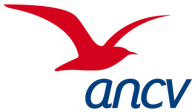 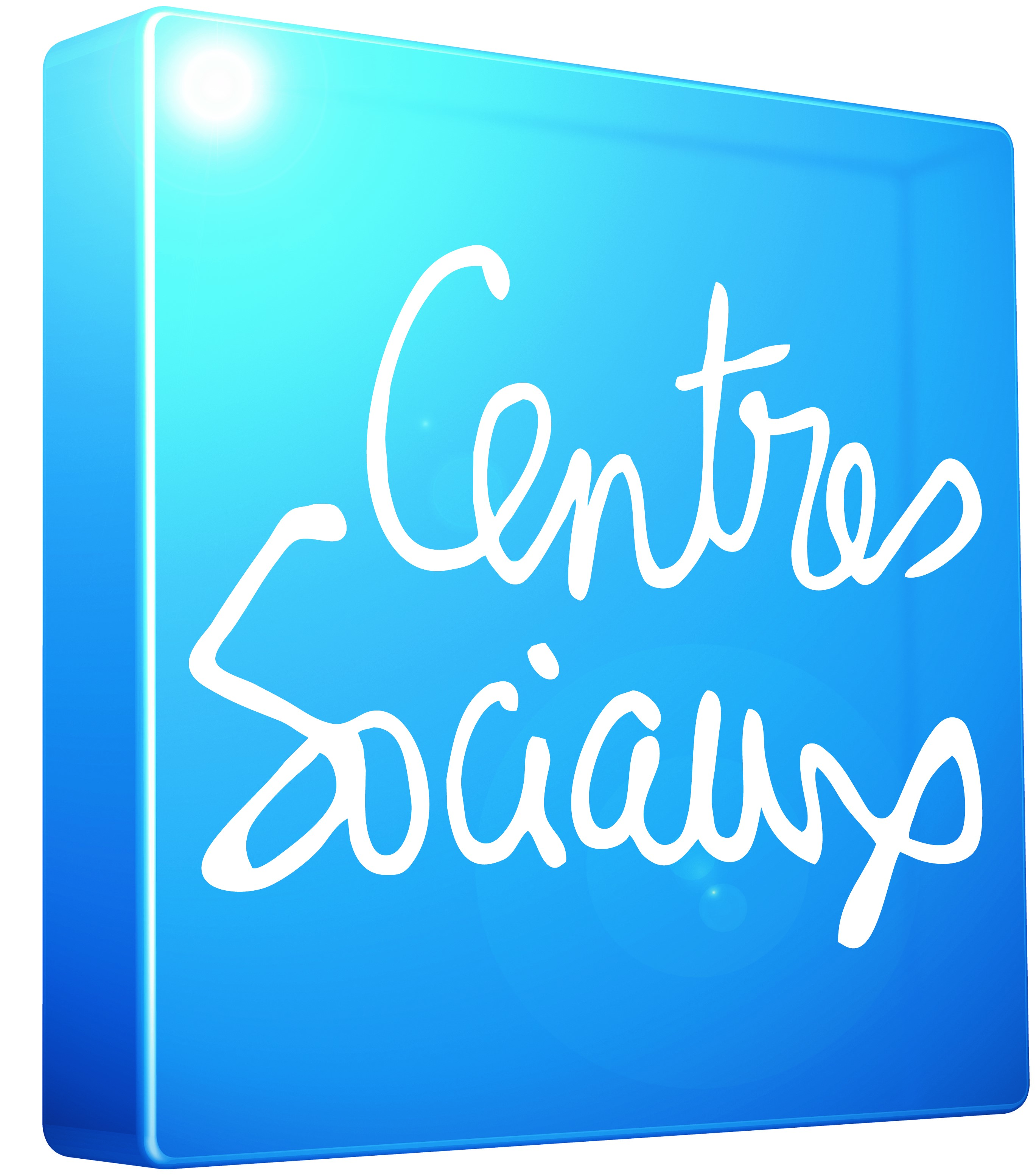 Trame descriptive de l’action concernée par l’appel à participation « Familles et adultes seuls » - 2017à remplir sur papier libre et à retourner à l’adresse vacfam@centres-sociaux.fr (4 pages maximum)L’origine de l’action :Qui est à l’initiative, depuis quand, pour répondre à quelles envies et motivations ... ? Les personnes concernées : Qui sont-elles ? (composition, lien avec le centre social ...) ? Ont-elles décidé de partir de manière individuelle ou collective ? Ont-elles été actrices de la démarche ? Sur quelles dimensions s’est exercé leur choix (lieu, hébergement, transports, activités…)Sous quelles formes les personnes ont-elles pris part au financement du séjour ? (participation directe aux coûts, implication dans des actions d’autofinancement, épargne bonifiée ou non…)Les partenaires du projet :Qui sont-ils ? Sur quels aspects ?Certaines démarches de cofinancement n’ont-elles pas abouti ? Lesquelles ?Votre projet est-il monté en lien avec un autre centre ? Si oui, sur quelles dimensions ?La posture du (ou des) personnes en charge du projet et le lien avec le projet du centre social Dans quel axe du projet du centre social s’inscrit le projet vacances ?Quelles ont-été les modalités de préparation et d’accompagnement ?Y-a-t-il des effets attendus en lien avec le projet social : si oui, ont-ils été partagé avec les personnes concernées par le séjour ? Avez-vous prévu d’évaluer la démarche ensemble ? Selon quelles modalités ?Autres : précisions sur la démarche, le séjour …